25 июня 2022Электронная научно-практическая конференция «Иммунотерапия опухолей: Что может? Что ожидать? Чего остерегаться?»Программа конференцииОргкомитет благодарит за оказанную поддержку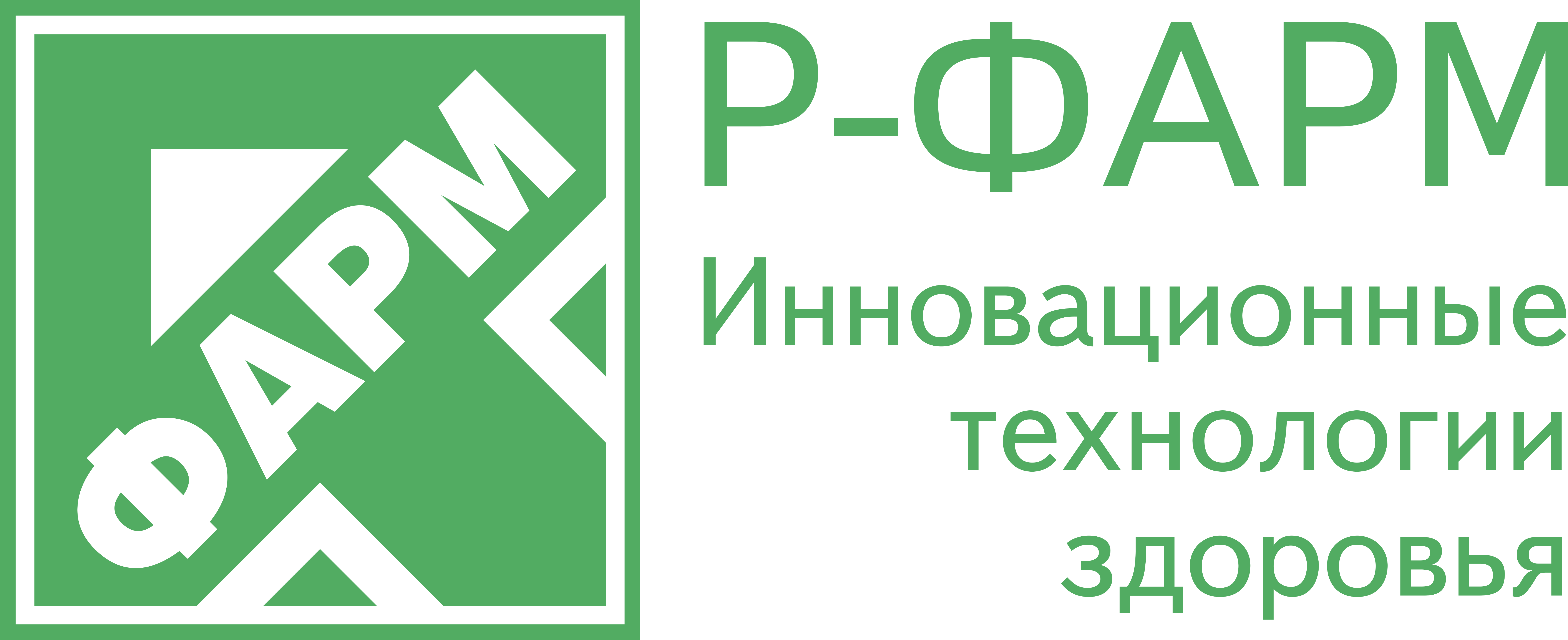 8:00-9:00Регистрация участников9:00-9:05Открытие школы9:05-9:35«Иммунологические аспекты биологии опухолей»Лекция посвящена обзору современных представлений о биологических механизмах развития различных опухолей в разрезе их взаимодействия с иммунной системой организма. В рамках лекции будут освещены различные иммунные факторы, задействованные в патогенезе опухолей, обладающие как противоопухолевым, так и проопухолевым действием. Будут обсуждаться различные подходы к воздействию на иммунные механизмы, используемые для борьбы с опухолями.Н.М. Волков, к.м.н. (Санкт-Петербург)9:35-9:50Вопросы и обсуждения9:50-10:20«Есть ли что-то кроме ингибиторов иммунных контрольных точек?»Лекция в рамках данной лекции будет проведен обзор различных иммунотерапевтических подходов в лечении опухолей, таких как применение иммуноцитокинов, противоопухолевых вакцин, адоптивной клеточной терапии, в частности инфильтрирующих опухоль лимфоцитов. Будут представлены результаты последних клинических исследований и перспективные направления дальнейшего развития этих подходов.Член-корреспондент РАН, проф. В.М. Моисеенко, д.м.н. (Санкт-Петербург)10:20-10:35Вопросы и обсуждение10:35-11:05«Что важно кроме самой иммунотерапии: метаболизм, микробиота, сопутствующая терапия»Лекция посвящена обзору современных знаний о фоновых факторах, определяющих статус иммунного ответа, и их влияние на эффективность противоопухолевой иммунотерапии. Будут также обсуждены современные представления о возможностях терапевтической коррекции этих факторов для достижения максимального противоопухолевого ответа и преодоления резистентности к иммунотерапии.Ф.В. Моисеенко, д.м.н. (Санкт-Петербург)11:05-11:20Вопросы и обсуждения11:20-11:50«Биомаркеры, прогнозирующие эффект иммунотерапии: что нужно знать практикующему врачу?»Лекция содержит исчерпывающий обзор стандартов исследования биомаркеров, определяющих прогноз эффективности иммунотерапии, используемых для выбора оптимальных режимов лечения. Также в лекции проведен анализ данных о широком спектре молекулярных биомаркеров, которые в настоящее время рассматриваются как потенциальные кандидаты для использования в клинике при выборе иммунотерапии.А.М. Константинова, д.м.н. (Санкт-Петербург)11:50-12:05Вопросы и обсуждения12:05-12:35«Чего остерегаться при проведении иммунотерапии?»Лекция содержит всестороннее описание возможных нежелательных последствий иммунотерапии, ограничивающих применение этого метода лечения. Обсуждаются стандартные и исследуемые способы профилактики и лечения осложнений. Также уделено  внимание такому феномену, как гиперпрогрессирование на фоне иммунотерапии.В.А. Чубенко, к.м.н. (Санкт-Петербург)12:35-12:50Вопросы и обсуждения12:50-13:05«Место иммунотерапии в лечении уротелиального рака»Лекция посвящена обзору современной парадигмы терапии уротелиального рака , знаний о факторах, определяющих прогноз иммунного ответа, и их влияние на эффективность противоопухолевой иммунотерапии.   Будут также освещены современные представления об имеющихся  возможностях с проведением сравнения эффективности химиотерапевтического подхода и иммунотерапии для достижения максимального противоопухолевого результата при лечении уротелиального рака.А.С.Жабина, к.м.н., врач-онколог ГБУЗ «СПБ КНПЦ СВ МП (о)» (Санкт-Петербург)13:05-13:10Вопросы и обсуждения13:10-13:25«Современные возможности иммунотерапии в лечении колоректального рака»Доклад при поддержке компании «Р-Фарм» (не обеспечивается кредитами НМО)Н.М. Волков, к.м.н. (Санкт-Петербург)13:25-13:30Демонстрация видеоролика13:30Закрытие школы